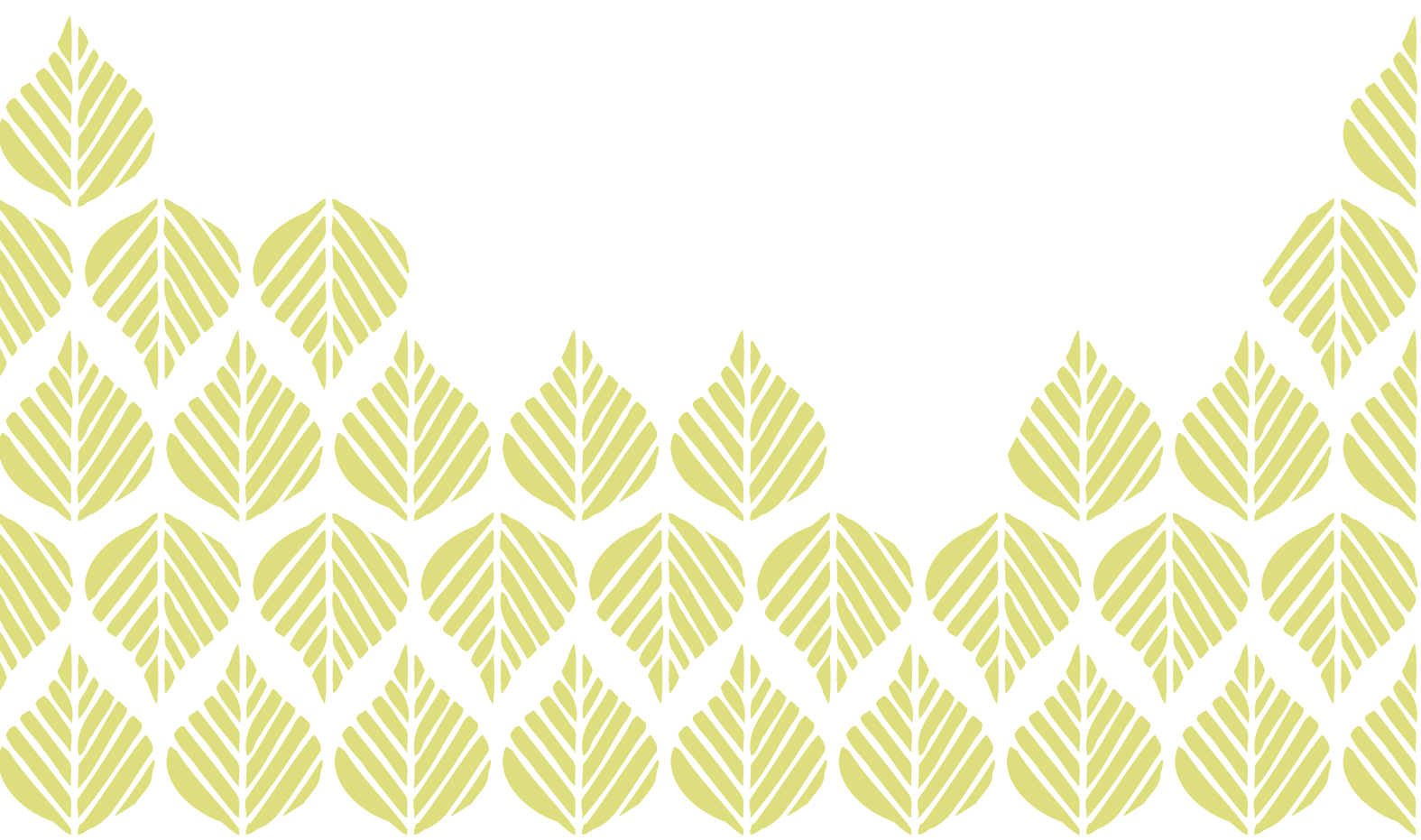 Resultat av utvärdering av fjolårets åtgärder (Vad är genomfört/vad kvarstår. Effekter.)Starta upp fadderverksamhet för att arbeta mer klassöverskridande. Förslagsvis träffas grupperna en gång/månad. Klasslärarna är ansvariga. Vi funderar på hur vi ska göra med fadderverksamhet och vad syftet ska vara. Nu har det mest blivit en rolig stund för eleverna och vi har inte upplevt ett ökat kamratskap över klassgränserna. Det finns redan en god trygghet hos eleverna, så den behöver vi arbeta för att behålla. Vi tror dock att tryggheten skapas genom mycket annat som sker under dagen. Vi pratar om att ha mer fokus F-1 och 2-3. Det blir viktigt framöver att få till ett fokus både på lärande och gott samarbete för att skapa nya och stärka relationerna mellan eleverna. Vuxna är närvarande vid utsatta platser ex omklädningsrum och platser på skolgården. All personal är ansvarig. Det har varit mycket bra att vara två ute på morgonrasten med ansvar för olika delar av skolgården. Däremot känner vi överlag att det är svårt att hinna med att ha koll på alla elever ute på rasterna då det finns flera barn som är i behov av stöd ute på rasten, samtidigt som alla eleverna ska bli sedda och få hjälp vid ex konflikter eller skador. Medvetet och regelbundet värdegrundsarbete i klasserna. Hur ofta beror på klassens klimat och gruppsammansättning samt vilka behov och svårigheter som finns. Samtidigt sker dagliga samtal vid konflikter och utifrån barnens frågor. Fritidshemmet kommer att uppmärksamma barnkonventionen extra under en månad under läsåret. All personal är ansvarig. Det här arbetet pågår hela tiden hos oss, man lyfter det dagligen med eleverna när något uppstår.                Det kooperativa arbetet lyfter fram värdegrunden och ger eleverna chans att lära sig hur man är en god kamrat. De får chans att öva olika strategier som de kan använda både under lektionstid och i den fria leken.                                                                                                                                                          Fritids har arbetat med barnkonventionen som en del i sitt årshjul. Fortsätta arbetet med att synliggöra teman och aktiviteter på fritids samt hitta former för att utvärdera arbetet tillsammans med eleverna. All fritidspersonal är ansvarig. Fritids har testat att utvärdera teman på olika vis ex ge stjärnor, menit, postit eller skrivit på iPad. Studiecirkeln kring pojkars lärande i skolan utifrån boken ”Pojkar i skolan : vad lärare och andra vuxna behöver veta för att fler pojkar ska lyckas i skolan” samt föreläsning av Fredrik Zimmerman. All personal är ansvarig. Vi har genomfört studiecirkeln kring Pojkar i skolan med många givande diskussioner. Pågående från läsåret 21/22                                         FrämjandeSamtal och diskussioner om attityder och värderingar sker återkommande. Detta sker i olika forum ex klassråd, fritidsråd, matråd, lektionstid, mentorstid, arbetslagstid och föräldramöten. Samtal kring attityder och värderingar kommer naturligt in under skoldagen när det ex uppstår konflikter eller barnen ställer egna frågor samt på fritids fria lek och deras olika temaområden. Fritidshemmet har basgrupper (mellisgrupper) där eleverna ex får olika uppdrag att jobba kring och ge förslag på aktiviteter inför kommande temaområden. Detta har skapat en större delaktighet då alla ges större möjlighet att höras.För att ge eleverna kunskap om sina rättigheter och skyldigheter har fritids och skola ett ständigt pågående arbete där aktuella frågor diskuteras. Från läsårsstarten 2021/2022 ska alla elever vid varje skolstart, tillsammans med vårdnadshavare, skriva på skolans ordningsregler. Dokumentet beskriver både elevens rättigheter samt vilket ansvar varje elev har. Dessa synliggörs också i kapprummet. Vi har gemensamma regler för specifika lekar på rasten för att minska antalet konflikter ute. Varje klass arbetar tillsammans fram gemensamma klassrumsregler för att ha ett gott klassrumsklimat och god arbetsro. Dessa finns också synliga för eleverna i klassrummet så att de blir levande under hela skolåret. Fokus på att hålla i och utveckla de kooperativa arbetssätten. Fortsätta skapa ett gott klassrumsklimat och möta alla elever ex varierade lärmiljö och undervisning, alternativa lärplatser, bildstöd, möjligheter till pauser, anpassningar efter elevers olika behov samt resurs i klasserna där det finns elever i behov av särskilt stöd. Skolsköterskan genomför hälsosamtal i förskoleklass och skolkuratorn genomför samtal på grupp- och individnivå efter behov samt arbetar ute i klasserna efter ett psykosocialt årshjul. Klassgenomgång 4 tillfällen/per år med rektor, skolsköterska, kurator, speciallärare samt skol och fritidspersonal. Elevärende på AE-agendan varje vecka. Ett EHT per termin med Centrala barn och elevhälsans personal. Nytt system införs för att enklare kunna följa eleverna över tid. Övriga möten bokas efter behov.Förebyggande Styrda rastaktiviteter av vuxen erbjuds 2 förmiddagsraster/vecka. 3 vuxna är ute. Vuxna är närvarande och har uppsikt på ställen där vi vet att det ofta händer sker konflikter och kränkningar. Mål för verksamhetens främjande, förebyggande och åtgärdande arbeteOmråden som berörs av insatserna i planen: Kränkande behandling; Trakasserier; Diskriminering; Kön, könsidentitet eller könsuttryck; Etnisk tillhörighet; Religion eller annan trosuppfattning; Funktionsnedsättning; Sexuell läggning; Sexuella trakasserier; Ålder. Ingen form av kränkande behandling, trakasserier eller diskriminering ska förekomma på skolan.Alla elever på skolan ska känna till vilka man vänder sig till om man upplever sig bli kränkt, trakasserad eller diskriminerad eller blir vittne till kränkande behandling, trakasserier eller diskriminering.All personal ska känna till vilket ansvar skolan har för att förebygga och förhindra kränkande behandling, trakasserier och diskriminering på skolan.All personal arbetar aktivt för att främja en god skolmiljö och motverka alla former av kränkande behandling, trakasserier och diskriminering. 2.1 Specifika mål aktuellt läsårPå Liatorps skola och fritids känner barn, elever och vuxna trygghet i sin arbetsmiljö och vi arbetar för att motverka att någon utsätts för någon form av kränkande behandling, trakasserier eller diskriminering.Behålla tryggheten och det goda klimatet på skolan.  Minska antalet konflikter och kränkningar.Fördjupa kunskaperna kring ledarskapet i klassrummet. Främjande och förebyggande insatser(Beskriv vilka åtgärder/aktiviteter som planeras kommande läsår. Ange vem/vilka som är ansvariga för respektive åtgärd.)Medvetet och regelbundet värdegrundsarbete i klasserna. Hur ofta beror på klassens klimat och gruppsammansättning samt vilka behov och svårigheter som finns. Samtidigt sker dagliga samtal vid konflikter och utifrån barnens frågor. Åk 2 och 3 kommer jobba mer klassöverskrivande kring vissa ämnen. All personal är ansvarig. Vuxna är närvarande vid utsatta platser ex omklädningsrum, hallen och vissa platser på skolgården. Vuxna är nära elever som är i behov av stöd på rasten. Vara noggrann med att fylla i kränkningar på Stella, fortsätta ha det som en punkt på AE-agendan. All personal är ansvarig. Studiecirkel kring boken ”Att äga klassrummet”. Bokträff ca 1 gång/månad på torsdagar. Uppföljning och utvärdering (Beskriv hur åtgärderna ska följas upp, när samt vem/vilka som är ansvariga för uppföljning och utvärdering. Beakta särskilt elevernas delaktighet.)Personalen utvärderar tillsammans verksamheten vid terminsslut.Dagliga observationer kring hur det fungerar på rasterna samt samtal i arbetslaget kring var elever och vilka elever behöver stöd. Eleverna besvarar trivselenkäten under året. All personal på skolan är ansvarig.  Skriftlig/muntlig utvärdering sker efter genomförd studiecirkel. Lena, rektor, är ansvarig. Skolans rutin för delaktighet (Elever, vårdnadshavare, personal; Planens upprättande och efterlevnad)Likabehandlingsplanen finns tillgänglig på skolans hemsida men även på skolans blogg.Likabehandlingsplanen presenteras på föräldramöte på höstterminen. Rektorn presenterar planen för föräldraföreningen.Klassernas respektive mentor är ansvarig för att presentera planen för eleverna under höstterminens början. Eleverna är delaktiga genom enkäterna skoltempen, trivselenkät och fritidstempen som genomförs varje läsår.Vårdnadshavare är delaktiga i kommunens enkäter. Likabehandlingsplanen utvärderas sista gången av personalen under läsårets slut samt att nya förslag lämnas på åtgärder som ska upprättas.Hur elev och vårdnadshavare agerarOm du som elev känner dig utsatt:Berätta för någon i skolan vad som hänt. All personal på skolan är skyldig att ta det du säger på allvar. Tillsammans kan ni komma överens om hur ni går vidare för att kränkningen ska upphöra. Elevhälsans personal finns där också för att hjälpa till. Om du som kamrat vet/känner till något:Om du får veta att någon är utsatt, eller är orolig för att någon är det, berätta för din mentor eller någon annan vuxen på skolan som du har förtroende för.Om du som vårdnadshavare får kännedom:Om du ser eller misstänker att ditt barn är utsatt för diskriminering eller kränkande behandling i skolan så kontakta mentor, rektor eller någon från elevhälsan. Skolans rutin för rapportering och utredningSkolan har alltid en skyldighet att utreda när det kommer till någons kännedom att ett en elev upplever sig kränkt, trakasserad eller diskriminerad. Det krävs alltså inga bevis för att något har hänt. Syftet med att utreda är att få tillräckligt med information och kunskap om situationen, så att den ansvariga för verksamheten kan bedöma vilka åtgärder som måste genomföras för att kränkningarna, trakasserierna eller diskrimineringen ska upphöra.Skyldigheten inbegriper även situationer som uppstår utanför skolan, om de fortsätter under skoltid. Det kan till exempel handla om sådant som händer på vägen till och från skolan eller på sociala medier. Rutiner för rapportering och utredning:Någon i personalen får kännedom om att en elev upplever sig kränkt, trakasserad eller diskriminerad. Händelsen dokumenteras i STELLA, och rektor får därigenom kännedom om den inträffade händelsen via e-postmeddelande från STELLA.Verksamhetschef (huvudman) informeras automatiskt via STELLA. Ärendet diarieförs och en sammanställning redovisas för utbildningsnämnden vid nästkommande sammanträde.Rektor inleder skyndsamt utredning, och beslutar om vem/vilka som ska delta i och ansvara för utredningen. Vid diskriminering utreder alltid rektor eller verksamhetschef. Vårdnadshavare ska ges möjlighet att delta i utredningen.Åtgärder, baserat på vad utredningen visar, vidtas där det visar sig att en kränkning eller diskriminering föreligger. Syftet med de åtgärder som genomförs på såväl kort som lång sikt är att kränkningarna, trakasserierna eller diskrimineringen ska upphöra. Hela utredningen dokumenteras i STELLA, eventuellt med bilagor.För att förvissa sig om att inte upprepning sker ska åtgärderna följas upp och utvärderas. Om det visar sig att åtgärderna har varit otillräckliga måste det övervägas vilka ytterligare åtgärder som ska vidtas. Detta sker senast efter 14 dagar och dokumenteras i STELLA.Vid eventuell misstanke om brott görs anmälan till polisen och anmälan till socialtjänsten kan också bli aktuellt.Definitioner Det finns ett antal viktiga begrepp att förstå och särskilja. Kränkningar och trakasserier kan ske mellan elever och mellan personal och elever.  Diskriminering däremot förutsätter maktförhållande och kan bara ske mellan personal och elev i skolans verksamhet. Diskriminering kan vara direkt eller indirekt.Nedan förklaras bl.a. skillnaderna mellan kränkande behandling, mobbning, trakasserier, sexuella trakasserier och diskriminering. Kränkande behandling: ett uppträdande som utan att vara diskriminering kränker ett barns eller en elevs värdighet. Mobbning är när en elev kränks upprepat och systematiskt.Trakasserier: ett uppträdande som kränker någons värdighet och som har samband med någon av diskrimineringsgrunderna kön, könsöverskridande identitet eller uttryck, etnisk tillhörighet, religion eller annan trosuppfattning, funktionsnedsättning, sexuell läggning eller ålder.Sexuella trakasserier: en speciell form av trakasserier som innebär ett uppträdande av sexuell natur som kränker någons värdighet och som inte har samband med någon av diskrimineringsgrunderna.Diskriminering innebär att någon missgynnas utifrån de sju diskrimineringsgrunderna. Diskriminering förutsätter maktförhållande och kan bara ske mellan personal och elev i skolans verksamhet. Diskriminering kan vara direkt eller indirekt. Exempel på diskriminering finns på DO:s hemsida.De sju diskrimineringsgrunderna är:KönKönsöverskridande identitet eller uttryckEtnisk tillhörighetReligion eller annan trosuppfattningFunktionsnedsättningSexuell läggningÅlder Övrigt Barn- och elevombudet (BEO) eller Diskrimineringsombudsmannen (DO):Du som elev kan kontakta Barn- och elevombudet (BEO) eller Diskrimineringsombudsmannen (DO). De är till för dig som behöver stöd och rådgivning. Du kan ringa, skriva eller mejla. Barn- och elevombudet (BEO) gällande mobbning och kränkningar
Box 23069
104 35 Stockholm
E-post: beo@skolinspektionen.se
Tel: 08-586 080 00Diskrimineringsombudsmannen (DO)Box 3686103 59 StockholmE-post: do@do.seTel: 08-120 20 700